INDICAÇÃO Nº 1712/2020Sugere ao Poder Executivo Municipal que proceda ao desentupimento do cano que ficou no lugar da canaleta no cruzamento das Ruas Inácio Antônio com Floriano Peixoto no Centro.Excelentíssimo Senhor Prefeito Municipal, Nos termos do Art. 108 do Regimento Interno desta Casa de Leis, dirijo-me a Vossa Excelência para sugerir ao setor competente que proceda ao desentupimento do cano que ficou no lugar da canaleta no cruzamento das Ruas Inácio Antônio com Floriano Peixoto no Centro.Justificativa:Fomos procurados por munícipes, solicitando essa providencia, pois, segundo eles o referido cano esta entupido, causando transtornos e exalando mau cheiro nas residências próxima e qudno passam os veículos jogam agua nos pedestres.Plenário “Dr. Tancredo Neves”, em 03 de Agosto de 2020.José Luís Fornasari                                                  “Joi Fornasari”                                                    - Vereador -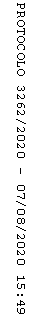 